SUPPORT LOWELL SCHOOL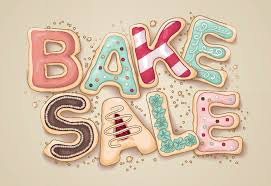 DATE: JANUARY 30, 2019WHEN: During the Dr. Martin Luther King Jr. ShowDONATIONS ARE NEEDED:NUT FREESTORE BROUGHT, NO HOMEMADE ITEMSINDIVUALLY WRAPPED* MUST INCLUDE INGREDIENTS * BRING IN BY WEDNESDAY JANUARY 29, 2019VOLUNTEERS ARE NEEDED FOR BOTH SHOWS9:30 and 10:45 to sell after each performance!!GO TO SIGNUP. COM